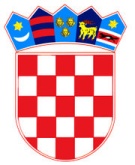      REPUBLIKA HRVATSKA OSNOVNA ŠKOLA MATIJE GUPCA           GORNJA STUBICAMatije Gupca 2, 49245 Gornja Stubica KLASA: 007-04/22-02/11URBROJ: 2140-64-22-3Gornja Stubica,  24.11.2022. godineODLUKE  I ZAKLJUČCIsa  23. sjednice Školskog odbora  Osnovne škole Matije Gupca Gornja Stubica održane dana 24.11.2022.godine  (četvrtak)  s početkom  u 16;30 sati u OŠ Matije Gupca Gornja Stubica, Matije Gupca 2, 49245 Gornja Stubica Ad 1)Odluka   Školskog odbora:Jednoglasno glasovanjem četiri  (4) člana  Školskog odbora Osnovne škole Matije Gupca Gornja Stubica usvojen predloženi Dnevni red 23 sjednice Školskog odbora od 24.11.2022.godine.Ad 2) Odluka  Školskog odbora:Jednoglasno, glasovanjem četiri  (4) člana  Školskog odbora Osnovne škole Matije Gupca Gornja Stubica, usvojen Zapisnik sa prethodne  22. sjednice Školskog odbora, održane  dana 11.11.2022.godine od 08;00 do 20;00 sati   sa svim odlukama i zaključcima.Ad 3) Odluka  Školskog odbora:Jednoglasno, četiri   (4) člana  Školskog odbora Osnovne škole Matije Gupca Gornja Stubica, dali su ravnateljici Sanji Knezić, prof. prethodnu suglasnost za donošenje Odluke za zasnivanju radnog odnosa na radnom mjestu učitelja Geografije  za Lindu Korpar, iz Zlatar Bistrice,  VSS,  MAGISTRA GEOGRAFIJE,  na  određeno  i puno vrijeme  (40 sati ukupnog radnog vremena tjedno.) Probni rad 6 mjeseci. Ugovor o radu zaključiti će se od 24.studenog 2022.godine.Ad 4) Odluka  Školskog odbora:Jednoglasno, četiri   (4) člana  Školskog odbora Osnovne škole Matije Gupca Gornja Stubica, dali susuglasnost Udruzi  Gornjostubička luč,    adresa: Perivoj Sv.Martina, Slani Potok 57, 49245 Gornja Stubica,    za obnovu zdenca kod Gupčeve lipe u Gornjoj Stubici.Ad 5) Odluka  Školskog odbora:Jednoglasno, četiri   (4) člana  Školskog odbora Osnovne škole Matije Gupca Gornja Stubica, je donio odluku  o   poništavanje odluke  o cijeni korištenja velike školske sportske dvorane   od  2.11.2022.godine  donijete na 21.sjednici Školskog odbora.Ad 6) Pitanja, prijedlozi i mišljenja, razno.   Dostavlja se: Arhiva škole (1 primjerak) Oglasna ploča i web stranica škole